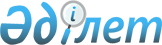 О внесении дополнения в постановление Правительства Республики Казахстан от 19 апреля 1999 года N 431Постановление Правительства Республики Казахстан от 24 ноября 2000 года N 1759



          В целях создания равных условий для производителей табачных изделий в 
Республике Казахстан Правительство Республики Казахстан постановляет:




          1. Внести в постановление Правительства Республики Казахстан от 19 
апреля 1999 года N 431  
 P990431_ 
  "О маркировке отдельных видов подакцизных 
товаров марками акцизного сбора" (САПП Республики Казахстан, 1999 г., N 
13, ст. 130) следующее дополнение:




     дополнить пунктом 2-1 следующего содержания:
     "2-1. Установить, что с 1 марта 2001 года реализация отечественных 
табачных изделий наименований "Казахстанские" и "Медео" осуществляется 
только с марками акцизного сбора образца 1997 года.".
     2. Настоящее постановление вступает в силу со дня подписания и 
подлежит опубликованию.

          Премьер-Министр
       Республики Казахстан 
     
(Специалисты: Склярова И.В.,
              Мартина Н.А.)       
      
      


					© 2012. РГП на ПХВ «Институт законодательства и правовой информации Республики Казахстан» Министерства юстиции Республики Казахстан
				